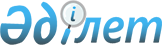 Об утверждении перечня предприятий, организаций, учреждений города Караганды, организующих общественные работы на 2013 год
					
			Утративший силу
			
			
		
					Постановление акимата города Караганды от 25 декабря 2012 года N 14/151. Зарегистрировано Департаментом юстиции Карагандинской области 29 декабря 2012 года N 2081. Утратило силу постановлением акимата города Караганды от 8 января 2014 года № 01/04      Сноска. Утратило силу постановлением акимата города Караганды от 08.01.2014 № 01/04 (вводится в действие со дня его официального опубликования).

      В соответствии со статьей 31 Закона Республики Казахстан от 23 января 2001 года "О местном государственном управлении и самоуправлении в Республике Казахстан", статьей 20 Закона Республики Казахстан от 23 января 2001 года "О занятости населения", Правилами организации и финансирования общественных работ", утвержденными постановлением Правительства Республики Казахстан от 19 июня 2001 года N 836 "О мерах по реализации Закона Республики Казахстан от 23 января 2001 года "О занятости населения", акимат города Караганды ПОСТАНОВЛЯЕТ:



      1. Утвердить прилагаемый перечень предприятий, организаций, учреждений города Караганды, организующих общественные работы на 2013 год, виды и объемы работ, источник финансирования и срок участия.



      2. Утвердить оплату труда граждан, занятых на общественных работах, в размере двух минимальных заработных плат в месяц.



      3.Уполномоченному органу государственному учреждению "Отдел занятости и социальных программ города Караганды" (Искаков Ж.Б.) заключить с работодателями типовые договора на выполнение общественных работ.



      4. Признать утратившим силу постановление акимата города Караганды от 29 декабря 2011 года N 64/03 "Об утверждении перечня предприятий, организаций, учреждений города Караганды, организующих общественные работы на 2012 год" (зарегистрировано в Реестре государственной регистрации нормативных правовых актов N 8-1-149, опубликовано в газетах "Орталық Қазақстан" от 17 января 2012 года N 9 (21216), "Индустриальная Караганда" от 17 января 2012 года N 6 (21170)).



      5. Контроль за исполнением настоящего постановления возложить на заместителя акима города Караганды Любарскую И.Ю.



      6. Настоящее постановление вводится в действие со дня его официального опубликования и распространяется на отношения, возникшие с 1 января 2013 года.      Аким города Караганды                      М. Смагулов

Приложение

к постановлению акимата

города Караганды

от 25 декабря 2012 года

N 14/151 

Перечень предприятий организаций, учреждений города Караганды организующих общественные работы на 2013 год
					© 2012. РГП на ПХВ «Институт законодательства и правовой информации Республики Казахстан» Министерства юстиции Республики Казахстан
				N п/пНаименование организацииКоличество человекВиды работыИсточник финансированияОбъем работы в тенгеСрок участия, месяцУсловия работы1Коммунальное государственное предприятие "Управление парками культуры, отдыха и скверами"18Благоустройство и озеленение городаБюджет города Караганды14800322Определяется в соответствии с действующим законодательством2Коммунальное государственное предприятие "Горсвет"10Благоустройство и озеленение городаБюджет города Караганды8222402Определяется в соответствии с действующим законодательством3Государственное учреждение "Аппарат акима Октябрьского района города Караганды"40Благоустройство и озеленение городаБюджет города Караганды32889602Определяется в соответствии с действующим законодательством4Государственное учреждение "Аппарат акима района имени Казыбек би города Караганды"40Благоустройство и озеленение городаБюджет города Караганды32889602Определяется в соответствии с действующим законодательством5Государственное учреждение "Аппарат акима города Караганды"40Благоустройство и озеленение городаБюджет города Караганды32889602Определяется в соответствии с действующим законодательством6Государственное учреждение "Налоговое Управление района имени Казыбек би города Караганды"20Работа с населением, доставка уведомлений и квитанций по уплате налогов на имущество, транспортные средстваБюджет города Караганды16444802Определяется в соответствии с действующим законодательством7Государственное учреждение "Налоговое Управление Октябрьского района города Караганды"20Работа с населением, доставка уведомлений и квитанций по уплате налогов на имущество, транспортные средстваБюджет города Караганды16444802Определяется в соответствии с действующим законодательством8Коммунальное государственное казенное предприятие "Шахтер"15Благоустройство и озеленение городаБюджет города Караганды12333602Определяется в соответствии с действующим законодательством9Государственное учреждение "Отдел по делам обороны района им. Казыбек би города Караганды"25Работа с населением по призыву в ряды Вооруженных сил, доставка повестокБюджет города Караганды20556002Определяется в соответствии с действующим законодательством10Государственное учреждение "Отдел по делам обороны Октябрьского района города Караганды"21Работа с населением по призыву в ряды Вооруженных сил, доставка повестокБюджет города Караганды17267042Определяется в соответствии с действующим законодательством11Государственное учреждение "Департамент юстиции по Карагандинской области"50Работа по обработке документов в органах юстиции, выполнение работ по формированию Электронного Архива Регистра НедвижимостиБюджет города Караганды41112002Определяется в соответствии с действующим законодательством12Государственное учреждение "Отдел жилищно-коммунального хозяйства, пассажирского транспорта и автомобильных дорог города Караганды"24Обработка документовБюджет города Караганды19733762Определяется в соответствии с действующим законодательством13Государственное учреждение "Отдел внутренней политики города Караганды"12Обработка документовБюджет города Караганды9866882Определяется в соответствии с действующим законодательством14Государственное учреждение "Отдел архитектуры и градостроительства города Караганды"12Обработка документовБюджет города Караганды9866882Определяется в соответствии с действующим законодательством15Государственное учреждение "Отдел земельных отношений города Караганды"12Обработка документовБюджет города Караганды9866882Определяется в соответствии с действующим законодательством16Государственное учреждение "Отдел предпринимательства города Караганды"12Обработка документовБюджет города Караганды9866882Определяется в соответствии с действующим законодательством17Государственное учреждение "Отдел занятости и социальных программ города Караганды"46Подворный обход с целью выявления граждан, имеющих право на социальные выплаты, уточнение социальной карты города, обработка документовБюджет города Караганды37823042Определяется в соответствии с действующим законодательством18Коммунальное государственное учреждение "Центр занятости района им. Казыбек би города Караганды"9Обработка документовБюджет города Караганды7400162Определяется в соответствии с действующим законодательством19Коммунальное государственное учреждение "Центр занятости Октябрьского района города Караганды"9Обработка документовБюджет города Караганды7400162Определяется в соответствии с действующим законодательством20Государственное учреждение "Отделение социальной помощи на дому района имени Казыбек би города Караганды"18Подворный обход, уточнение социальной карты, составление актов обследование, выявление одиноко проживающих престарелых граждан по районуБюджет города Караганды14800322Определяется в соответствии с действующим законодательством21Государственное учреждение "Отделение социальной помощи на дому Октябрьского района города Караганды"18Подворный обход, уточнение социальной карты, составление актов обследование, выявление одиноко проживающих престарелых граждан по районуБюджет города Караганды14800322Определяется в соответствии с действующим законодательством22Государственное учреждение "Отдел культуры и развития языков города Караганды"6Обработка документовБюджет города Караганды4933442Определяется в соответствии с действующим законодательством23Государственное учреждение "Отдел финансов города Караганды"6Обработка документовБюджет города Караганды4933442Определяется в соответствии с действующим законодательством24Государственное учреждение "Отдел образования города Караганды"12Обработка документовБюджет города Караганды9866882Определяется в соответствии с действующим законодательством25Государственное учреждение "Управление координации занятости и социальных программ Карагандинской области"30Обработка документов по реализации антикризисных мероприятий по недопущению роста безработицыБюджет города Караганды24667202Определяется в соответствии с действующим законодательством26Государственное учреждение "Отдел строительства города Караганды"18Обработка документовБюджет города Караганды14800322Определяется в соответствии с действующим законодательством27Государственное учреждение "Карагандинский городской маслихат"12Обработка документовБюджет города Караганды9866882Определяется в соответствии с действующим законодательством28Государственное учреждение "Прокуратура города Караганды"12Работа по обработке документовБюджет города Караганды9866882Определяется в соответствии с действующим законодательством29Государственное учреждение "Отдел сельского хозяйства и ветеринарии города Караганды"12Работа по обработке документовБюджет города Караганды9866882Определяется в соответствии с действующим законодательством30Государственное учреждение "Аппарат акима Карагандинской области"30Работа по обработке документовБюджет города Караганды24667202Определяется в соответствии с действующим законодательством31Государственное учреждение "Управление образования Карагандинской области"6Обработка документовБюджет города Караганды4933442Определяется в соответствии с действующим законодательством32Государственное учреждение "Канцелярия Карагандинского областного суда"12Обработка архивных документовБюджет города Караганды9866882Определяется в соответствии с действующим законодательством33Государственное учреждение "Прокуратура Октябрьского района города Караганды"6Обработка документовБюджет города Караганды4933442Определяется в соответствии с действующим законодательством34Государственное учреждение "Департамент агентства Республики Казахстан по регулированию естественных монополий по Карагандинской области"6Обработка документов по реализации антикризисных мероприятий по недопущению роста безработицыБюджет города Караганды4933442Определяется в соответствии с действующим законодательством35Государственное учреждение "Прокуратура района имени Казыбек би города Караганды"6Обработка документовБюджет города Караганды4933442Определяется в соответствии с действующим законодательством36Государственное учреждение "Управление предпринимательства и промышленности Карагандинской области"6Работа по обработке документовБюджет города Караганды4933442Определяется в соответствии с действующим законодательством37Карагандинское государственное предприятие "Благоустройство"12Благоустройство и озеленение городаБюджет города Караганды9866882Определяется в соответствии с действующим законодательством38Товарищество с ограниченной ответственности "Городское коммунальное хозяйство"20Благоустройство и озеленение городаБюджет города Караганды16444802Определяется в соответствии с действующим законодательством39Государственное учреждение "Карагандинская транспортная прокуратура"6Работа по обработке документовБюджет города Караганды4933442Определяется в соответствии с действующим законодательством40Государственное учреждение "Инспекция финансового контроля по Карагандинской области"12Работа по обработке документовБюджет города Караганды9866882Определяется в соответствии с действующим законодательством41Государственное учреждение "Департамент по исполнению судебных актов Карагандинской области"12Работа по обработке документовБюджет города Караганды9866882Определяется в соответствии с действующим законодательством42Государственное учреждение "Управление по вопросам молодежной политики Карагандинской области"6Работа по обработке документовБюджет города Караганды4933442Определяется в соответствии с действующим законодательством43Государственное учреждение "Управление внутренних дел города Караганды"12Обработка документовБюджет города Караганды9866882Определяется в соответствии с действующим законодательствомИтого:73160105744